项目需求包1:2台， 预算：8万元；1、规格：标准19"机柜免工具安装, 最少2U机架式二路XEON服务器；配置最新一代英特尔至强处理器
★2、处理器：配置2颗Intel Xeon E5-2620v4 8C/16T 2.10 GHz
★3、内存：6*32GB DDR4-2400 R ECC，机箱内支持的最大容量≥1536GB
★4、硬盘：6*HD SAS 12G 600GB 10K 512n HOT PL 2.5' EP硬盘， Raid5，最大支持28块硬盘；
5、网卡：PLAN EM 2x1Gb T OCl14000-LOM interface, 支持TCP/IP加速和TOE技术
6、配件：配置DVD-RW超薄刻录光驱，支持双层刻录和DVD-RAM技，机架安装导轨
★7、配置高性能独立PRAID阵列卡，缓存不小于2GB，支持raid0、1、10、5、6
★8、电源：配置冗余的电源≥800W，支持多路供电，电源、风扇和硬盘支持热插拔和LED指示；
★9、I/O扩展：前实配3个PCI-Express3.0x8和3个PCI-Express3.0x16适配器I/O插槽，最大可支持8个PCI-E插槽，VGA接口≥2个，USB2.0接口≥5个，USB3.0接口≥5个，RS-232-C接口≥1个；
10、故障定位：配置诊断面板协助快速定位系统故障，支持故障预警分析和故障自动重启恢复，支持IPMI 2.0标准的图形化远程管理模块
11、Microsoft Windows Server 2008 R2 、Red Hat Enterprise Linux 6 、Novell SUSE Linux Enterprise Server 11 、VMware vSphere 4.1
★12、服务：原厂商三年免费硬件保修和现场服务，提供投标设备原厂商工程师现场上门安装服务。响应文件中提供设备原厂商出具的三年服务承诺函和原厂授权书。
参考品牌：IBM 华为 HP 富士通 曙光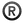 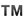 包2：2台，  预算：6.85万元；1、双GTX1080ti卡高性能工作站；2、cpu intel E5-2620V4;3、内存64G DDR4；d)nvida GTX1080ti 2个；4、1000W高效电源 ；5、 2*4T 3.5寸高速企业级硬盘 ；6、256G三星固态硬盘；7、DELL S2417D 23.8超清显示器；8、Logitech MK270键鼠套装；9、机器满配后运行噪音<30db ；10、ubuntu linux14.04；11、Cuda编程环境、并行编译环境、常规深度学习框架；12、质保3年。1、单GTX1080ti卡高性能工作站；2、cpu intel ntel i7-6850k;3、内存64G DDR4；4、nvida GTX1080ti 1个；5、1000W高效电源 ；6、 1*4T 3.5寸高速企业级硬盘, 1个爱国者4T移动硬盘 7、256G三星固态硬盘 ；8、优派 VP2768超清显示器；9、Logitech MK270键鼠套装；10、ubuntu linux14.04 ；11、Cuda编程环境、并行编译环境、常规深度学习框架；12、质保3年。参考品牌：华硕X99E WS包3:1台，  预算：2.2万元；配置：CPU:E3-1505M 6 3.0G-4.0G, 缓存8M；内存：64G；硬盘：512G-PCIE SSD+1T机械；显卡：Quadro M1200M 4G独显；尺寸：15.6英寸。参考品牌：Thinkpad P51包4:2.1万元15.4 SPACE GRAY/2.9GHz ,四核第七代 Intel Core i7 处理器，Turbo Boost 最高可达 3.9GHz，16GB 2133MHz LPDDR3 内存,512GB 固态硬盘，Radeon Pro 560 图形处理器，配备4GB显存，四个 Thunderbolt 3 端口，银色或深空灰。参考品牌：Apple Macbook Pro2017